Vernon College Police Academy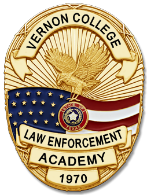 Basic Peace Officer CourseStudent ChecklistPlease use the following checklist to assist you through the registration process for the police academy:Make appointment to meet will Mr. Hopper (940 689-7190)Complete Personal History statement and bring to your appointment. Background Release FormSchedule FAST appointment for Criminal Records Checkhttps://uenroll.identogo.com/servicecode/11G4J8  Academy # 485007Complete Accuplacer Examination (Reading) Academy Entrance Exam940 696-8752 ex. 3278Receive notification from Academy Staff of eligibility to attend Proof of completed Workforce class – Bring you’re A game.Get medical Exam at T.M.A.C Clinic with drug test, have physician sign L-2 Form and obtain copy of drug Screen results for submission to Academy StaffGet Psychological done (see L-3) get appointment at 940 397-3310Submit all required documentation to Academy Staff, including Academy ApplicationDD-214Proof of Education – High School Diploma, Transcript or GEDCopy of Driver LicenseCopy of Driving Record (DPS)Copy of Social SecurityCopy of Birth CertificateAcademy Rules SignedSigned Medical Form L-2 with Drug ScreenSigned Psychological Form L-3Admittance Request FormCopy of your Entrance exam Pay TuitionPurchase Books, Equipment, UniformsThese Steps must be completed two weeks prior to the start of the Academy. Failure to complete the steps my result in a delay or denial in enrolling in the program. All documentation must be submitted to Academy Staff at the Skills Training Center. All tuition may be paid at admission at Century City or Vernon Campus.  Do not hesitate to contact me in the event you have any questions.Mike Hopper, Coordinator of Protective Services, mhopper@vernoncollege.edu, (940) 689-7190*Students under 22 years old are required by state law to have Bacterial Meningitis Vaccination. Submit shot record with academy Packet. Must be done at least 10 days prior to class.